KontaktSie erreichen uns über die folgenden Wege:Telefonisch unter: 0157 87871397Gerne auch per SMSPer Mail unter: ogs.branderfeld@invia-aachen.dePer Post: Über den in der Halle befindlichen BriefkastenPersönlich:  Freitags von 10-11 Uhr sowie nach Absprache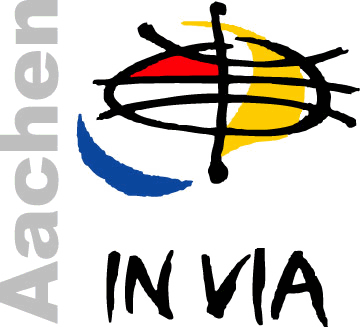 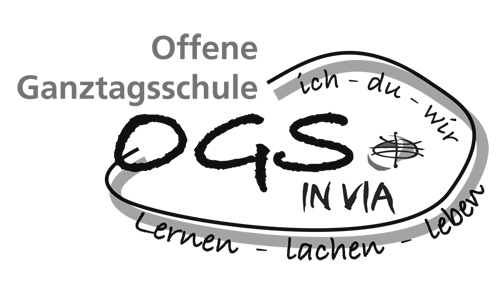 ElterninfoOGS / ÜMI Brander FeldSchuljahr 2019/2020Liebe Eltern,wir freuen uns auf den Start in ein neues Schuljahr.Auf den folgenden Seiten möchten wir Ihnen einen Überblick über unser Team und das Angebot in diesem Schuljahr geben. Gleichzeitig möchten wir Sie zu unserem Informationsabend am 16.September um 20 Uhr in die Schule einladen. Mit freundlichen GrüßenDas Team der NachmittagsbetreuungEinteilung der Gruppen1a: Bärbel Meyer1b: Daniel Willems2a: Lisa Willms/Annika Boegner2b: Achim Strauß3a/3b: Andrea Mathey, Agi Wernerus, Amir Moradi4a/4b: Kerstin Eckervogt, Lydia Hammers-Kuck, ÜMI: Andrea Mathey, Agi Wernerus, Das TeamKoordination:		Achim StraußAndrea MatheyMitarbeiterInnen:	Lisa WillmsAnnika BoegnerDaniel WillemsBärbel MayerKerstin EckervogtLydia Hammers-KuckAgi WernerusAmir MoradiKursangebote:		Ina DreissigerKüche:			Marlies Wolter-BorrelliÖffnungs- und SchließzeitenHerbstferien: OGS Ferienprogramm 21.10. – 25.10.19Fortbildung Ganzteam: 11.12.19 OGS und ÜMI geschlossenWeihnachtsferien: geschlossenKarneval:  20.02.20 geöffnet für OGS und Ümi ab 11:30 Uhr			      OGS bis 15 Uhr	         21.02.20 geschlossen	         24.02.20 geschlossen	         25.02.20 geöffnet für OGS und Ümi 8-16 UhrOsterferien: OGS Ferienprogramm 06.04. – 09.04.20Himmelfahrt: 22.05.20 geschlossenFronleichnam: 12.06.20 geöffnet für OGS und Ümi 8-16 UhrSommerferien 2020: OGS Ferienprogramm 20.07.-08.08.20Termine16.09.19 Infoabend OGS/ÜMI  um 20 UhrAbholzeitenÜMI: In der Übermittagsbetreuung können Sie flexibel vom Unterrichtsende bis um 13:30 Uhr abholen.Kinder, die alleine nach Hause gehen, schicken wir von 12 Uhr bis 13:30 Uhr zu jeder vollen und halben Stunde nach Hause. Die von Ihnen angegebenen Schickzeiten können Sie im Laufe des Jahres bei Bedarf ändern. Wir freuen uns aber über eine gewisse Kontinuität bei den Zeiten.Bitte haben Sie Verständnis, dass Abholen und Schicken während der Teilnahme an Lernzeiten nicht möglich ist.Die Lernzeit für die ÜMI findet von 12:30 Uhr bis 13:15 Uhr statt.OGS:Die OGS bietet eine Abholzeit um 15 Uhr sowie eine Abholzeit um 16 Uhr.Sollte in dringenden Fällen eine Ausnahme nötig sein, wenden Sie sich bitte mit etwas Vorlauf an uns. Bitte geben Sie nicht am Tag selber einen Zettel mit einer alternativen Schickzeit mit.Für die Teilnahme an Sportkursen, ehrenamtlichen Tätigkeiten und ähnlichem ist mitunter eine regelmäßige frühere Abholzeit aus der OGS nötig. Bitte besprechen Sie solche Bedarfe jeweils zu Beginn der Halbjahre persönlich mit uns. LernzeitenWir bieten für alle Kinder von Montags bis Donnerstags Lernzeiten an. Für die Kinder aus der OGS ist die Teilnahme verpflichtend. Durchgeführt werden die Lernzeiten durch unsere Mitarbeiterinnen und Lehrkräfte der Schule. Die Lernzeit bietet einen Rahmen, um die Lernaufgaben zu erledigen. Wir zeichnen die Hausaufgaben ab, wenn die Lernzeit genutzt wurde. War dies nicht der Fall, versehen wir die Aufgeben mit einem Vermerk, diese zu Hause zu beenden.Die Lernzeit garantiert nicht, dass die Aufgaben vollständig und ohne Fehler sind. Daher bitten wir darum, zu Hause nochmal einen Blick auf die Lernaufgaben zu werfen.KurseVor den Herbstferien erhalten Sie von uns das Kursprogamm. Wir sind bemüht, ein abwechslungsreiches Programm zusammenzustellen, das Kurse aus dem sportlichen, musischen und kreativen Bereich beinhaltet. Soweit dies möglich ist, versuchen wir gerade bei den jüngeren Kindern, die in den Klassenräumen untergebracht sind, Kurse früh starten zu lassen. Da wir das Kursprogramm langfristig für das ganze Schuljahr planen kann es vereinzelt  vorkommen, dass Lernzeiten und Kursangebot kollidieren.  Die Kurse starten nach den Herbstferien. Ausnahmen bilden die Kurse Mädchenfussball und Basketball. Diese starten direkt nach den Sommerferien und stehen den Kindern zum unverbindlichen Schnuppern offen. Nach den Herbstferien finden beide Kurse mit festen Gruppen statt.Die Termine sind:Mädchenfussball     1. und 2.  Schuljahr Montags 14-15 Uhr		         3. und 4.  Schuljahr Montags 15-16 UhrBasketball	         3. und 4. Schuljahr Mittwochs 14 UhrMittagessen der OGSZum neuen Schuljahr wechseln wir unseren Caterer. Wir werden künftig von Via Integration beliefert, die auf Gut Hebscheid beheimatet sind.Die Abrechnung der Mittagessen erfolgt über Kitafino, einen externen Dienstleister. Eine Anleitung zur Einrichtung eines Kontos bei Kitafino erhalten Sie separat. Sie müssen dann über Ihr Konto bei Kitafino das Mittagessen für Ihr Kind bestellen. Unser Caterer benötigt die Bestellung jeweils mit 10 Tagen Vorlauf. Bislang mussten alle OGS Kinder auch ein Mittagessen bestellen. Nach Absprache mit der Elternvertretung möchten wir diese Regelung testweise für die ersten drei Monate des neuen Schuljahres aufheben. Sie müssen also zunächst kein Essen bestellen bzw. können tageweise auf die Essensbestellung verzichten. Nach den drei Monaten besprechen wir die Regelung erneut mit der Elternvertretung um zu sehen, ob alle  Kinder gut versorgt sind und ob die Regelung für uns im Alltag umsetzbar ist.Wir empfehlen weiterhin, jeden Tag ein Essen zu bestellen und weisen darauf hin, dass alle OGS Kinder an der Essenszeit teilnehmen. Eine Unterbringung in einer anderen Gruppe während der Essenszeit ist uns nicht möglich. Sollten Sie kein Essen für Ihr Kind bestellen, sorgen Sie bitte für ausreichende Pausenbrote.Sollten Sie für das Mittagessen eine Unterstützung über Bildung und Teilhabe beantragen, müssen Sie die Bewilligung an Kitafino schicken. Beim Anmeldeprozess gibt es eine Abfrage dazu.Durch den Wechsel des Caterers reduziert sich der Beitrag für das Essen von 3,70€  auf 2,85€ . Zum neuen Schuljahr möchten wir gerne die Kosten für das Mineralwasser, das wir beim Essen und in den Gruppen verbrauchen, zumindest teilweise umlegen. Wir sammeln daher zu Beginn des Schuljahres pauschal 8€ in der OGS und 3€ in der Ümi für das Schuljahr 2019/2020 ein.SchulobstprogrammDie Schule nimmt am Schulobstprogramm teil. Dadurch haben wir die Möglichkeit, auch im Nachmittag zusätzlich Obst anbieten zu können. Da die zur Verfügung stehenden Mengen variabel sind, raten wir insbesondere wenn Ihr Kind nicht am Mittagessen teilnimmt, dazu, ein zusätzliches Pausenbrot einzupacken.